SLOVENŠČINA, 7. tedenTOREK, 5. 5. 2020 UČNA TEMA: MALA IN VELIKA PISANA ČRKA GDanes se bomo naučili, kako zapisujemo malo in veliko pisano črko G.Najprej naštejete nekaj besed, ki se pričnejo s črko G (grom, grablje, goba, gorila, goska …). V delovni zvezek za opismenjevanje (stran 110, 111) poglejte, kako se zapišeta mala in velika pisana črka g. Malo pisano črko g primerjajte z malo tiskano črko g. Ali sta si črki podobni? V čem se razlikujeta? Sedaj primerjajte še veliko pisano črko g in veliko tiskano črko g. Zapis črke vadite s prstkom na listu papirja ali na mizi. Nato pisane črke s prstkom napišete še mamici ali očku na hrbet, iz pisanih črk lahko sestavite tudi besedo. Mamica ali očka pa mora ugotoviti, katero besedo si ji/mu napisal/-a. Sedaj odprite delovni zvezek za opismenjevanje stran 110, 111 in vadite zapis pisane črke g. Rešite samo vrstice, kjer je črka g. 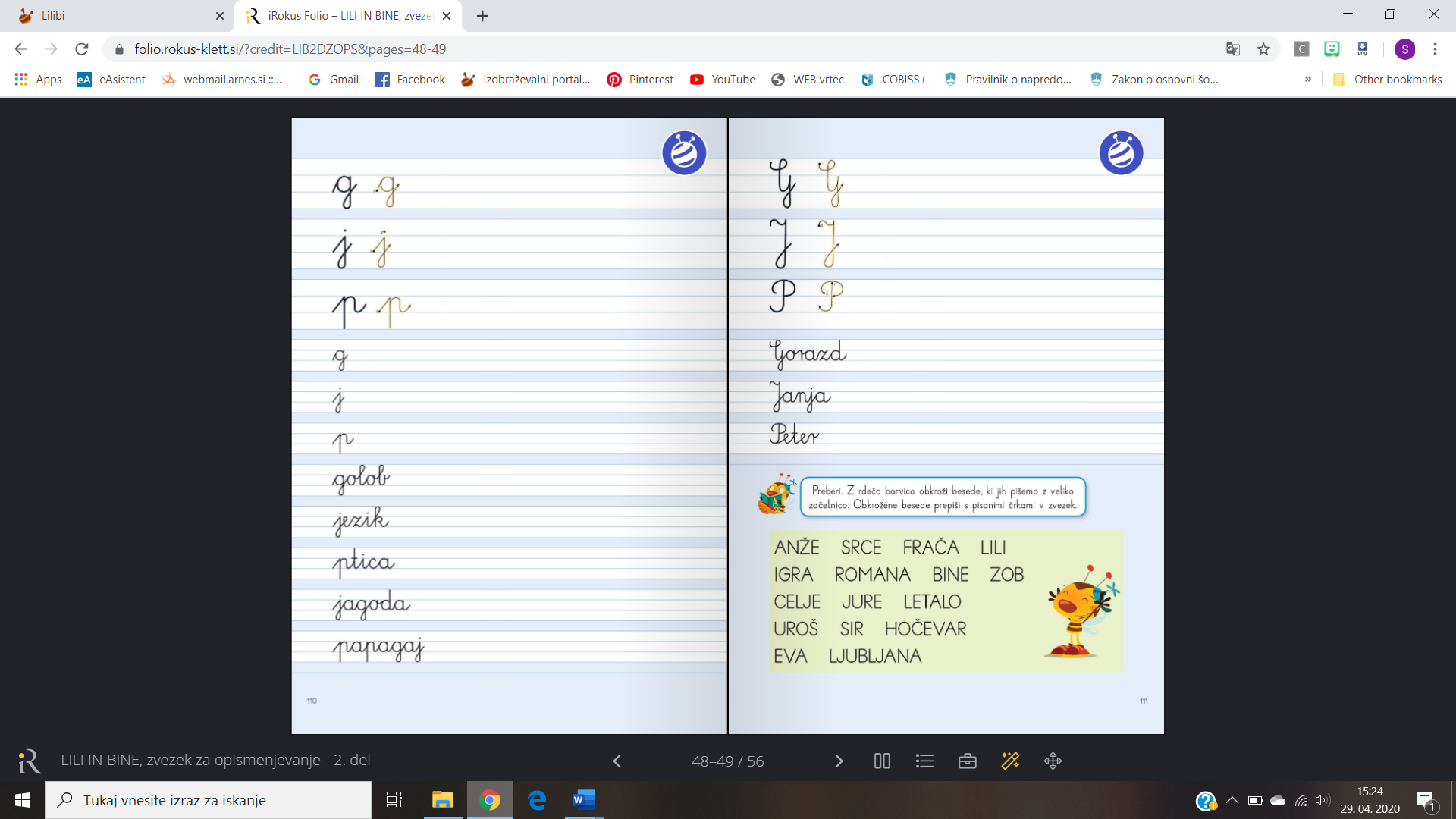 Nato odprete zvezek z vmesno črto, napišete naslov VAJA in datum. 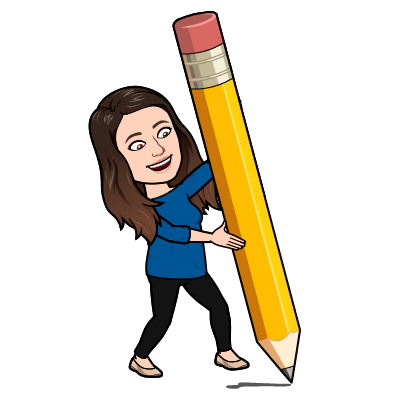 Zapišete  2 vrstici malih pisanih črk g in 2 vrstici velikih pisanih črk g.Nato s pisanimi črkami prepišete naslednje besede. Vsako besedo zapišete v svojo vrstico in jo zapisujete do konca vrstice (tako kot smo to vadili v šoli):goba, golob, globus, grom, goska, Goran, Greta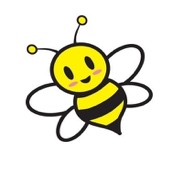 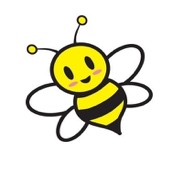 Hitri in vedoželjni prepišete v zvezek še naslednje povedi.Gaber vozi bager.Tilen ima novo drevesno hiško.Meta vozi otroško kolo.Bober gloda drevo.Na vrtu imamo rdeče vrtnice.